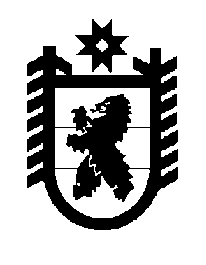 Российская Федерация Республика Карелия    ПРАВИТЕЛЬСТВО РЕСПУБЛИКИ КАРЕЛИЯРАСПОРЯЖЕНИЕот  16 июля 2015 года № 455р-Пг. Петрозаводск В целях реализации распоряжения Правительства Российской Федерации от 25 мая 2015 года № 948-р:1. Определить Министерство культуры Республики Карелия уполномоченным органом по подписанию актов приема-передачи изданий Большой российской энциклопедии, приобретаемых Министерством культуры Российской Федерации за счет бюджетных ассигнований, предусмотренных в федеральном бюджете на 2015-2017 годы (далее – имущество), передаваемых в государственную собственность Республики Карелия в соответствии с планом-графиком, утверждаемым Министерством культуры Российской Федерации, и осуществлению учета имущества.2. Государственному комитету Республики Карелия по управлению государственным имуществом и организации закупок осуществить в установленном порядке передачу имущества в собственность муниципальных образований в Республике Карелия и (или) оперативное управление общедоступным библиотекам и библиотекам образовательных организаций Республики Карелия на основании предложений Министерства культуры Республики Карелия совместно с Министерством образования Республики Карелия по распределению имущества с указанием наименований получателей, количества и стоимости изданий.3. Рекомендовать органам местного самоуправления муниципальных образований в Республике Карелия осуществить закрепление имущества, переданного в собственность муниципальных образований, за общедоступными библиотеками и библиотеками образовательных организаций муниципальных образований на праве оперативного управления.           ГлаваРеспублики  Карелия                                                             А.П. Худилайнен